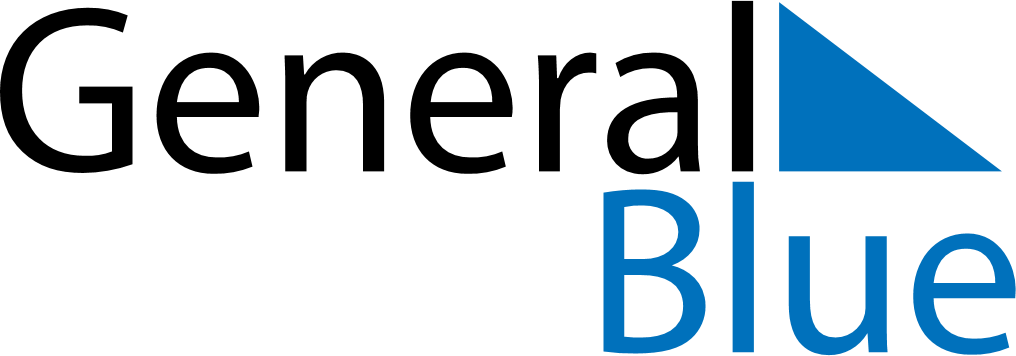 Daily Planner February 27, 2022 - March 5, 2022Daily Planner February 27, 2022 - March 5, 2022Daily Planner February 27, 2022 - March 5, 2022Daily Planner February 27, 2022 - March 5, 2022Daily Planner February 27, 2022 - March 5, 2022Daily Planner February 27, 2022 - March 5, 2022Daily Planner February 27, 2022 - March 5, 2022Daily Planner SundayFeb 27MondayFeb 28TuesdayMar 01WednesdayMar 02ThursdayMar 03 FridayMar 04 SaturdayMar 05MorningAfternoonEvening